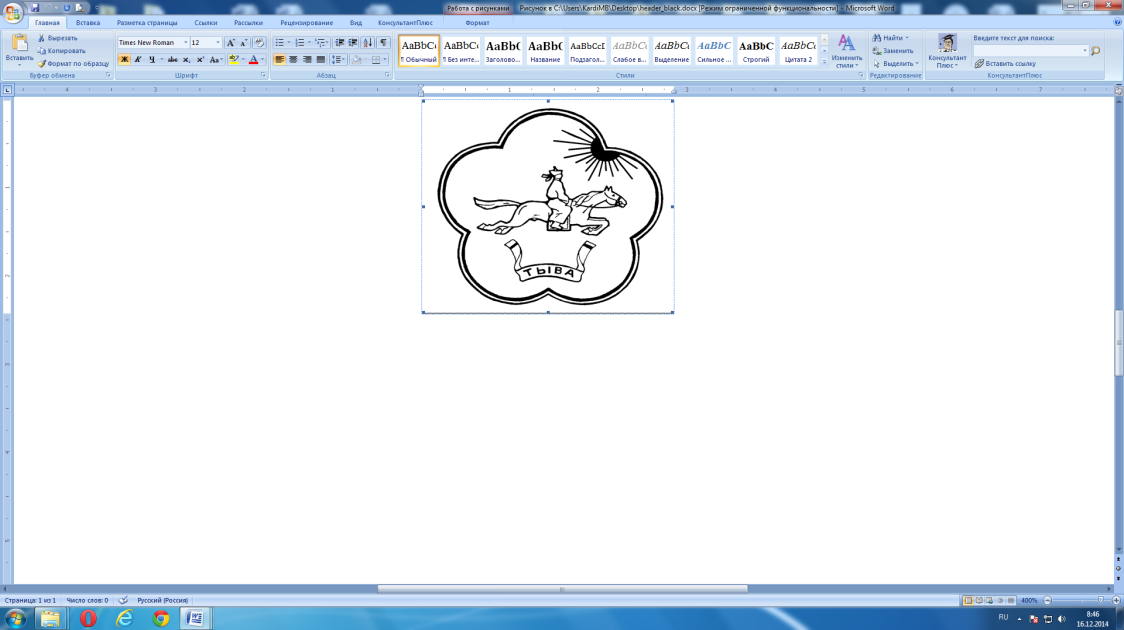 ТЫВА РЕСПУБЛИКАНЫӉ ЧАЗАА
ДОКТААЛПРАВИТЕЛЬСТВО РЕСПУБЛИКИ ТЫВА
ПОСТАНОВЛЕНИЕот 29 декабря 2017 г. № 608г. КызылО внесении изменения в структуруУправления записи актов гражданскогосостояния Республики Тыва (Агентства)Правительство Республики Тыва ПОСТАНОВЛЯЕТ:1. Структуру Управления записи актов гражданского состояния Республики Тыва (Агентства), утвержденную постановлением Правительства Республики Тыва от 1 июня 2007 г. № 641, изложить в следующей редакции:«СТРУКТУРАУправления записи актов гражданского состояния Республики Тыва (Агентства)Предельная численность – 50 единиц, финансирование которых осуществляется за счет субвенций из федерального бюджета, из них 48 должностей государственной гражданской службы Республики Тыва, 2 <*> должности, не относящиеся к государственной гражданской службе.».2. Разместить настоящее постановление на «Официальном интернет-портале правовой информации» (www.pravo.gov.ru) и официальном сайте Республики Тыва в информационно-телекоммуникационной сети «Интернет».      Заместитель ПредседателяПравительства Республики Тыва 						         А. Чудаан-оол